CHRISTINE THÜRMER „WANDER WOMAN – Die meistgewanderte Frau der Welt“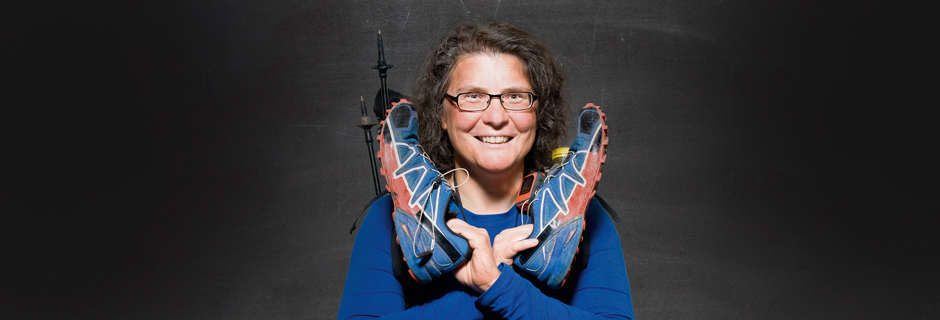 Als Christine Thürmer 1967 geboren wird, weist nichts darauf hin, dass sie einmal die meistgewanderte Frau der Welt werden würde. In der Schule ansonsten Klassenbeste, ist sie in Sport eine absolute Niete. So macht sie erst einmal eine steile Karriere als Managerin, bevor sie nach einerunerwarteten Kündigung und dem Tod eines Freundes erkennt: Zeit – und nicht Geld – ist die wichtigste Ressource im Leben.Gänzlich untrainiert wandert sie auf dem Pacific Crest Trail 4.277 Kilometer von Mexiko nach Kanada – trotz Plattfüßen, X-Beinen und Übergewicht! Und das ist erst der Anfang: 60.000 Kilometer hat sie seither zu Fuß zurückgelegt und je drei Mal die USA und Europa durchquert.Warum bereitet sie sich lieber am Computer als im Fitness-Studio auf ihre Touren vor? Wieso trägtsie unterwegs keine Unterhose, hat aber einen Müllsack dabei? Und was an diesem Leben macht so verdammt glücklich? Wenn die Zuschauer ihr dazu live Fragen stellen, schreckt sie vor keiner Antwort zurück und präsentiert sogar ihr schrägstes Wanderoutfit. Mit vielen lustigen, spannenden und nachdenklichen Anekdoten beschreibt die dreifache Bestsellerautorin ihren Weg von der Couch Potato zur Langstreckenwanderin und ihren Outdoor-Alltag als alleinreisende Frau. Dazu gibt es erstaunliche Praxistipps, Tourenideen von Brandenburg bis Patagonien und eine Vorführung ihrer minimalistischen Ausrüstung.Eine Gute-Laune-Show ganz ohne Lagerfeuerromantik und Outdoorklischees für alle, die selbsteinmal losziehen wollen oder sich einfach für das Leben auf Wanderschaft interessieren.Kontakt Berlin, Brandenburg, Mecklenburg-Vorpommern, westdeutsche Städte: Thomas Kirch  / tk@d2mberlin.de / 030 – 755 492 551 Kontakt Sachsen, Sachsen-Anhalt, Thüringen: Katja Stondzik / ks@d2mberlin.de / 0341 - 44 25 84 25